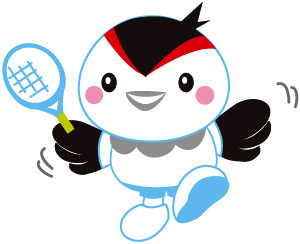 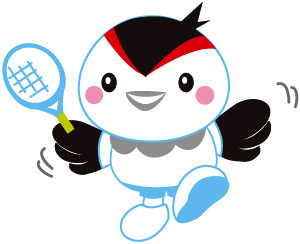 平成３０年度　第３５回岐阜県小学生ソフトテニス春季大会要項１　主　　催　　岐阜県ソフトテニス連盟２　主　　管　　小学生委員会３　後　　援　　土岐市ソフトテニス連盟　４　協　　賛　　㈱ルーセント５　担当者　　土松　達哉　　多治見市星ケ台２丁目１０４番地の４　℡0572-22-6884６　日　　時　　平成３０年４月１４日（土）午前８時４５分　開会式　【男子の部・女子の部】　　　　　　　　（男女とも雨天延期の場合：４月２１日（土）土岐総合運動公園）７　会　　場　　土岐総合運動公園（人工芝８面）　土岐市下石町山神2183-1　　（0572-57-3645）８　種　　別　　男子の部、女子の部９　競技規則　　（公財）日本ソフトテニス連盟ハンドブックによる。１０　参加条件　　（１）（公財）日本ソフトテニス連盟の会員登録がされていること。（２）県内の団体・クラブに登録されている小学生で試合のできる者。（申し込み時に会員登録がなくてもＨ３０年度選手権大会までに登録をすること。）　　　　　　　　　（３）親等の責任において引率できること。　　　　　　　　　（４）出場クラブ、団体から審判の補助ができる者をだすことができること。　１１　参加制限　　なし１２　参加料　　１ﾍﾟｱ　１,０００円　　　　　　　　　（１）団体でとりまとめて　大会当日、男女別で受付にて納入してください。　　　　　　　　　（２）封筒に団体名、金額を記載しつり銭がないようにして納入してください。　　　　　　　　　（３）他の団体ペアでの参加は、重複納入の無いよう団体相互で参加料の調整を行うこと。１３　試合方法　　トーナメント戦を原則とするが、参加ペア数により他の方法で行うこともある。１４　表　　彰　　（１）男女共第５位（ベスト８）までの入賞ペアを表彰する。　　　　　　　　　（２）成績によりランキング得点を与え、年間の順位表彰をする。１５　申し込み　　（１）期日　平成３０年４月１日（日）必着のこと。　　　　　　　　　（２）方法　大会申込書に必要事項を記入し申し込みのこと。メール又は郵送でお願いします。　　　　　　　　　（３）場所　〒507-0811　多治見市星ケ台２丁目１０４番地の４　土松達哉　℡0572-22-6884１６　その他　　（１）ラケットは日本連盟公認の製品を使用すること。　　　　　　　　　（２）参加選手の背中にチーム名ならびに選手名のゼッケンを着用すること。　　　　　　　　　（３）ユニフォーム、シューズは連盟が公認したメーカーの製品を着用することが望ましい。　　　　　　　　　（４）テニス用具、弁当等必要なものは各自持参すること。　　　　　　　　　（５）会場で負傷した場合は応急処置をするが、それ以上のこと又は往復の交通事故保護者の責任でお願いします。（スポーツ傷害保険に加入することが望ましい。）　　　　　　　　　（６）申込書に、出場同意の保護者承諾印を押印またはサインをすること。　　　　　　　　　（７）審判員は公認審判員の資格を有するものが望ましい。　　　　　　　　　（８）審判は、原則選手で行うが審判に不安がある場合は、指導者又は保護者・兄弟等で行う。（９）指導、審判等でコートへ入る指導者は、テニスシューズを履き、テニスに相応しい服装を着用すること。（10）当日の大会開催可否の照会は担当者にすること。　　　　　　　　　（11）小雨決行、中止は現地にて決定します。　　　　　　　　　（12）裏口は７：３０開門です。正面入り口は、開門が遅いです。　　　　　　　　　　　　（注意：開門前に到着したら道路で待つとご近所迷惑のため、砂利の駐車場に停めてください。）　　　　　　　　　（13）駐車場は、正面入り口でなく南の裏口の駐車場がコートに近いです。　　　　　　　　　（14）会場にはゴミ箱がありません。ゴミの持ち帰りにご協力ください。（15）大会前（朝）の練習コートは各団体審判割り当てのコートにて交代で練習してください。　　　　　　　　　（16）朝の練習は午前８時半頃から指示に従って利用してください。（17）前年度優勝者“男子：小木曽　快成・長谷川　聖記（多治見）”、“女子：若子　逢未・鈴木このは（多治見）”は優勝杯を持参してください。（18）テントは、通路を確保し、選手のコートへの出入りの妨げにならないような場所に譲り合って張ってください。（大会までにテントの張り場所の割り当てを行います。）平成３０年度　第３５回岐阜県小学生ソフトテニス春季大会申込書H30年4月1日必着　　　　　　　　　　　　　　　　　　　　　　　（　　/　　　）種別欄は「男子」「女子」の別、選手名は楷書で上位のペアから記入する。4月からの学年で記載。上記のとおり　参加料1ﾍﾟｱ1000円×男子　　　　ペア＝　　　　　　円は受付時に支払います。参加料1ﾍﾟｱ1000円×女子　　　　ペア＝　　　　　　円は受付時に支払います。（当日、不参加でも申し込み時の参加料をいただきます。ご了承願います）燃えて輝く　清流の仲間！あくしゅ・あいさつ・ありがとう（瑞穂ジュニア　高木己想さん　作）　種別種別選手氏名　　　　　選手氏名　　　　　学年新学年　生年月日所属団体クラブ名　保護者名承諾印またはサイン１男子女子Ａ　・　・１男子女子Ｂ　・　・２男子女子Ａ　・　・２男子女子Ｂ　・　・３男子女子Ａ　・　・３男子女子Ｂ　・　・４男子女子Ａ　・　・４男子女子Ｂ　・　・５男子女子Ａ　・　・５男子女子Ｂ　・　・６男子女子Ａ　・　・６男子女子Ｂ　・　・７男子女子Ａ　・　・７男子女子Ｂ　・　・８男子女子Ａ　・　・８男子女子Ｂ　・　・団体・クラブ名申込責任者氏名連絡先携帯番号申込責任者住所：　〒住所：　〒住所：　〒